وزارة التعليم العالي والبحث العلمي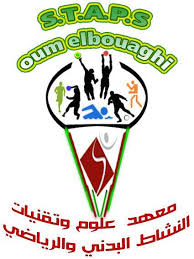 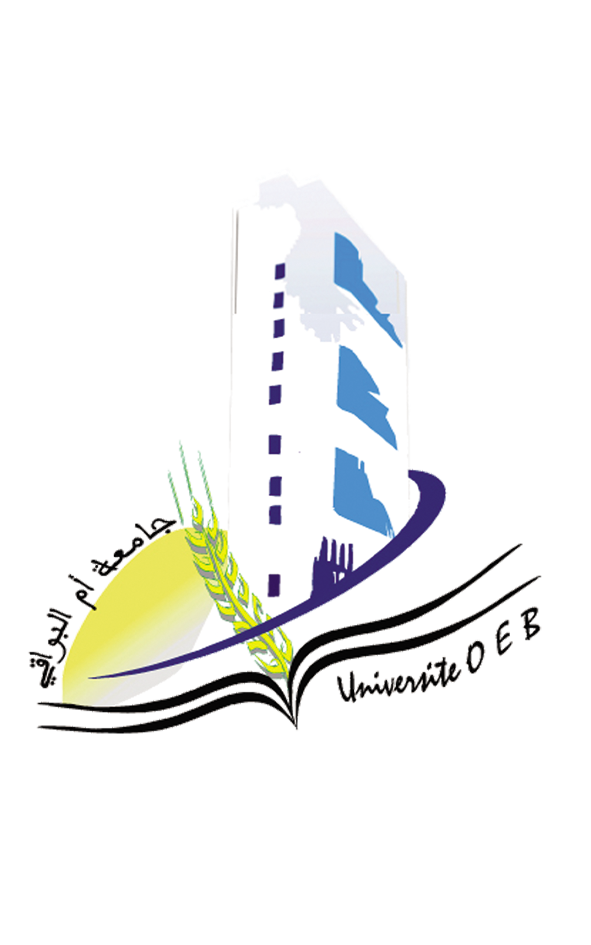 جامعة العربي بن مهيدي – أم البواقي –معهد علوم وتقنيات النشاطات البدنية والرياضيةــــــــــــــــــــــــــــــــــــــــــــــــــــــــــــــــــــــــــــــــــــــــــــــــــــــــــــــــــــــــــــــــــــــــــــــــــــــــــــــــــــــــــــــــــــــــــــــــــــــــــــــــــــــــــــــــــــــــــــــــــــــــــــــــــــــــــــــــــــــــــــــــــــــــــــــــــــــــــــــــــــــــــــــــــــــــــــــــــــــــــــــــــــــــــــــــــــــــــــــــــــــــــــــــــــــــــــــــــــــــــــــــــــالمؤتمر الدولي الافتراضي الثاني الموسوم : مساهمة العلوم البيوطبية في تطوير الأداء الرياضي النخبوي 29-30 ماي 2021Con.bio.staps.2021@univ-oeb.dzالبريد الالكتروني : ـــــــــــــــــــــــــــــــــــــــــــــــــــــــــــــــــــــــــــــــــــــــــــــــــــــــــــــــــــــــــــــــــــــــــــــــــــــــــــــــــــــــــــــــــــــــــــــــــــــــــــــــــــــــــــــــــــــــــــــــــــــــــــــــــــــــــــــــــــــــــــــــــــــــــــــــــــــــــــــــــــــــــــــــــــــــــــــــــــــــــــــــــــــــــــــــــــــــــــــــــــــــــــــــــــــــــــــــــــــــــــــــاستمارة المشاركة  ـــــــــــــــــــــــــــــــــــــــــــــــــــــــــــــــــــــــــــــــــــــــــــــــــــــــــــــــــــــــــــــــــــــــــــــــــــــــــــــــــــــــــــــــــــــــــــــــــــــــــــــــــــــــــــــــــــــــــــــــــــــــــــــــــــالاسم:.........................................................................................اللقب:................................................................................... 
..........................................................................التخصص:................................................................................... الرتبة:
...........................................................................................................................................................................المعهد: 
.........................................................................................................................................................................الجامعة:
.........................................................................................................................................................................الهاتف:................................................................................................................................................................البريد الإلكتروني:
ـــــــــــــــــــــــــــــــــــــــــــــــــــــــــــــــــــــــــــــــــــــــــــــــــــــــــــــــــــــــــــــــــــــــــــــــــــــــــــــــــــــــــــــــــــــــــــــــــــــــــــــــــــــــــــــــــــــــــــــــــــــــــــــــــــ.................................................................................................................................................................................محور المداخلة........................................................................................................................................................................عنوان المداخلةـــــــــــــــــــــــــــــــــــــــــــــــــــــــــــــــــــــــــــــــــــــــــــــــــــــــــــــــــــــــــــــــــــــــــــــــــــــــــــــــــــــــــــــــــــــــــــــــــــــــــــــــــــــــــــــــــــــــــــــــــــــــــــــــــــالملخص :.....................................................................................................................................................................................................................................................................................................................................................................................................................................................................................................................................................................................................................................................................................................................................................................................................................................................................................................................................................................................................................................................................................................................................................................................................الكلمات المفتاحية :..........................................................................................................................................ـــــــــــــــــــــــــــــــــــــــــــــــــــــــــــــــــــــــــــــــــــــــــــــــــــــــــــــــــــــــــــــــــــــــــــــــــــــــــــــــــــــــــــــــــــــــــــــــــــــــــــــــــــــــــــــــAbstrat :..........…………………………………………………………........................................……………………………………………………………………............................................………………………………………………………………………………………….........................................…………………………………………………………………………………………….........................................……………………………………………………………………………………………........................................……………………………………………………………………………………………........................................…………………………………………Key Words :………………………………………...............................................…………………………………